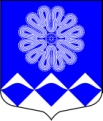 РОССИЙСКАЯ ФЕДЕРАЦИЯАДМИНИСТРАЦИЯ МУНИЦИПАЛЬНОГО ОБРАЗОВАНИЯПЧЕВСКОЕ СЕЛЬСКОЕ ПОСЕЛЕНИЕКИРИШСКОГО МУНИЦИПАЛЬНОГО РАЙОНАЛЕНИНГРАДСКОЙ ОБЛАСТИПОСТАНОВЛЕНИЕ  18 марта 2022года                            						№  31В соответствии со статьей 78 Бюджетного кодекса Российской Федерации, ст. 14 Федерального закона от 06.10.2003 № 131-ФЗ «Об общих принципах организации местного самоуправления в Российской Федерации», постановлением Правительства Российской Федерации от 18.09.2020 № 1492 «Об общих требованиях к нормативным правовым актам, муниципальным правовым актам, регулирующим предоставление субсидий, в том числе грантов в форме субсидий, юридическим лицам, индивидуальным предпринимателям, а также физическим лицам – производителям товаров, работ, услуг, и о признании утратившими силу некоторых актов Правительства Российской Федерации и отдельных положений некоторых актов Правительства Российской Федерации», решением совета депутатов муниципального образования Пчевское сельское поселение Киришского муниципального района Ленинградской области от 17.12.2021 № 24/131 «О бюджете муниципального образования Пчевское сельское поселение Киришского муниципального района Ленинградской области на 2022 год и на плановый период 2023 и 2024 годов», администрация муниципального образования Пчевское сельское поселение Киришского муниципального района Ленинградской области  ПОСТАНОВЛЯЕТ:1. Внести в Порядок предоставления субсидии  на возмещение затрат  в связи с выполнением работ по эксплуатации жилищного фонда, не обеспеченных платежами населения, в 2022 году, утвержденный постановлением администрации муниципального образования Пчевское сельское поселение Киришского муниципального района Ленинградской области от  25.01.2022 № 6  следующие изменения:1.1. В пункте 3.8 слова «Проект соглашения…» заменить словами: «Соглашение…».2. Опубликовать настоящее постановление в газете «Пчевский вестник» и на официальном сайте муниципального образования: www.pchevskoe.ru .3. Настоящее постановление вступает в силу с момента опубликования.4. Контроль за исполнением настоящего постановления оставляю за собой. Глава администрации							Д.Н.ЛевашовО внесении изменений в Порядок предоставления субсидии на возмещение затрат  в связи с выполнением работ по эксплуатации жилищного фонда, не обеспеченных платежами населения, в 2022 году, утвержденный постановлением администрации муниципального образования Пчевское сельское поселение Киришского муниципального района Ленинградской области от  25.01.2022 № 6  